Lesson 6: Using Equations to Solve ProblemsLet’s use equations to solve problems involving proportional relationships.6.1: Number Talk: Quotients with Decimal PointsWithout calculating, order the quotients of these expressions from least to greatest.Place the decimal point in the appropriate location in the quotient: Use this answer to find the quotient of one of the previous expressions.6.2: Concert Ticket SalesA performer expects to sell 5,000 tickets for an upcoming concert. They want to make a total of $311,000 in sales from these tickets.Assuming that all tickets have the same price, what is the price for one ticket?How much will they make if they sell 7,000 tickets?How much will they make if they sell 10,000 tickets? 50,000? 120,000? a million?  tickets?If they make $404,300, how many tickets have they sold?How many tickets will they have to sell to make $5,000,000?6.3: RecyclingAluminum cans can be recycled instead of being thrown in the garbage. The weight of 10 aluminum cans is 0.16 kilograms. The aluminum in 10 cans that are recycled has a value of $0.14.If a family threw away 2.4 kg of aluminum in a month, how many cans did they throw away? Explain or show your reasoning.What would be the recycled value of those same cans? Explain or show your reasoning.Write an equation to represent the number of cans  given their weight .Write an equation to represent the recycled value  of  cans.Write an equation to represent the recycled value  of  kilograms of aluminum.Are you ready for more?The EPA estimated that in 2013, the average amount of garbage produced in the United States was 4.4 pounds per person per day. At that rate, how long would it take your family to produce a ton of garbage? (A ton is 2,000 pounds.)Lesson 6 SummaryRemember that if there is a proportional relationship between two quantities, their relationship can be represented by an equation of the form . Sometimes writing an equation is the easiest way to solve a problem.For example, we know that Denali, the highest mountain peak in North America, is 20,310 feet above sea level. How many miles is that? There are 5,280 feet in 1 mile. This relationship can be represented by the equationwhere  represents a distance measured in feet and  represents the same distance measured in miles. Since we know Denali is 20,310 feet above sea level, we can writeSo , which is approximately 3.85 miles.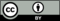 © CC BY Open Up Resources. Adaptations CC BY IM.